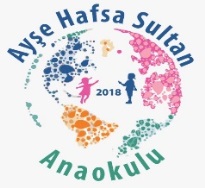 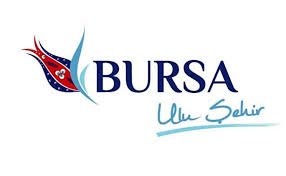 Not: 1-Bitki çayları böğürtlen, ıhlamur, kuşburnu, karışık bitki çayı olacak şekilde dönüşümlü olarak verilmektedir.          2-Gerekli durumlarda idare tarafından listede yer değişikliği yapılabilir.Elif   Çetinkaya                     Zeynep BALTACI                         Nejla ÜNLÜ                              Emel BAYRAM                                                                                        Pınar KERMAN    Aşçı                                         Öğretmen                                     Öğretmen                                    Öğretmen	                                 Okul MüdürüGÜNLER                             ÖĞLE YEMEĞİ                             ÖĞLE YEMEĞİİKİNDİ KAHVALTI01.04.202402.04.202403.04.202404.04.202405.04.2024TATİLFırında köfte-patates-salataKuru fasulye-bulgur pilavı-cacıkKarnabahar-Tereyağlı   erişteDomates çorbası-kabak mücver-yoğurtTATİLFırında köfte-patates-salataKuru fasulye-bulgur pilavı-cacıkKarnabahar-Tereyağlı   erişteDomates çorbası-kabak mücver-yoğurtTATİLpoğaça-ayranSusamlı tuzlu kurabiye-meyveIslak kek-sütPatates salatası-ayran8.04.20249.04.202410.04.202411.04.202412.04.2024ARA TATİLARA TATİLARA TATİL15.04.202416.04.202417.04.202418.04.202419.04.2024Nohut yemeği- Pirinç pilavı-turşuFırında kıymalı patates-bulgur pilavı-hoşafPizza-Meyve suyuEzogelin çorba-salçalı makarna-yoğurtKarışık kızartma-erişte-ayranNohut yemeği- Pirinç pilavı-turşuFırında kıymalı patates-bulgur pilavı-hoşafPizza-Meyve suyuEzogelin çorba-salçalı makarna-yoğurtKarışık kızartma-erişte-ayranÇikolatalı ekmek -sütMeyve Salatası-CevizSütlaçÇilekli pudingPekmezli kurabiye22.04.202423.04.202424.04.202425.04.202426.04.2024Kırmızı mercimek çorbası-bulgur pilavı- meyveTATİLTavuk sote-Tereyağlı erişte- turşuDomates çorbası-mantı-yoğurtArpa şehriyeli çorba -Karışık  kızartma-hoşafKırmızı mercimek çorbası-bulgur pilavı- meyveTATİLTavuk sote-Tereyağlı erişte- turşuDomates çorbası-mantı-yoğurtArpa şehriyeli çorba -Karışık  kızartma-hoşafPatatesli tepsi böreği-meyve suyuTATİLMeyve salatasıÇikolatalı ekmek-sütMozaik pasta29.04.202430.04.2024Tavuk-pilav –AyranPizza-meyve suyuMozaik pastaMeyve salatasıMozaik pastaMeyve salatası